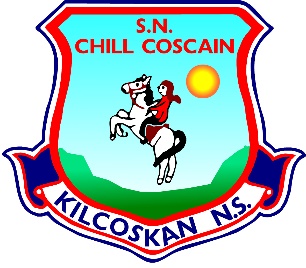 KILCOSKAN NATIONAL SCHOOL 2022 - 2023Kilcoskan National School, Kilcoskan, The Ward, Co Dublin Ph: 01 8351508www.kilcoskan.comFirst Class Booklist - Bookhaven Code: u1kt1cClass books to be purchased by parentsEnglish:		Starlight First Class Skills Book Code: 9781780909257Handwriting:		Ready to Write C1 Cursive (First Class) Code: 9781845364731Spelling:		Spellbound 1 (First Class) – CJ Fallon Code: 9780714416359Maths:			Cracking Maths Pupils Book (First Class) - Gill and MacMillan			Code: 9780717154197			New Wave Mental Maths (First Class) Code: 9781920962395				Maths Table Book – Code: 9780714410425Gaeilge:		Bua Na Cainte 1 (First Class) Code: 9781845365479SESE:			Small World History, Geography & Science (Second Class)			Code: 9780714420837 * First class are using a second class book this year Please ensure all books and stationery are clearly labelled for the first day of school.  Please ensure ALL uniform items, tracksuits, coats, hats etc are clearly labelled.Please ensure all school bags, lunch boxes and beakers are clearly labelled. 